Paying Your PremiumCongratulations on enrolling in a health insurance plan through Covered California. Now you need to pay your premium for your coverage to start.If you get a bill from your health insurance plan or family dental plan, please follow the instructions on the bill for making a payment.If you have not received a bill, contact your selected plan or make your first payment using the specific information listed below for each company.Children's dental coverage is included with your health insurance coverage. You will not receive a separate invoice.Payment for all health insurance or family dental plans must be made directly to the company. Pay your health insurance company or family dental company — not Covered California — no later than the payment deadline on the invoice.Health Insurance PlansClick on your plan, below, for specific payment options.Note: If you miss a premium payment and lose your coverage, you will have to wait for the next open-enrollment period or until a qualifying life event occurs to sign up and get coverage again.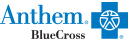 Pay by Phone(855) 634-3381
Have your subscriber ID or Social Security number ready.Pay OnlineFor first-time payment: log into your CoveredCA.com account and follow the payment instructions.If you are a current member, go to www.anthem.com and log in as a member. Click on “Pay My Bill."Pay by MailPlease reference the information found on the payment letter.No Invoice Received? (855) 634-3381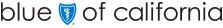 Pay by Phone(855) 836-9705Have your case number or Social Security number on hand. 
Allow seven to 10 days for Blue Shield of California to process your enrollment.Pay OnlineGo to www.blueshieldca.com/paybsc. This applies to the first month's premium payment only. Registration is required. Have your Social Security number ready.Pay by MailP.O. Box 60514
City of Industry, CA 91716-0514Please include your certificate number from your invoice statement and your invoice stub.No Invoice Received? Go to www.blueshieldca.com/paybsc.This applies to the first premium payment only. Registration is required. Have your Social Security Number ready.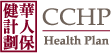 Pay OnlineFor first-time payment: log into your CoveredCA.com account and follow the payment instructions.Pay by Mail445 Grant Avenue, #700 
San Francisco, CA 94108 Include your invoice stub.No Invoice Received? (877) 224-7808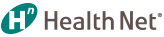 Pay by Phone(800) 539-4193Have your subscriber ID and payment method ready. (You can get your subscriber ID if you do not have it at www.healthnet.com/register. Register, then log in and find your ID on the homepage.)Pay OnlineGo to www.healthnet.com.Click the “Make a Payment Now” button on the bottom of the homepage.Pay In PersonPay with cash or debit card at Walmart. Find participating locations at www.checkfreepay.com/findapaymentcenter.Pay by MailMake payable to Health Net. Write your subscriber ID number on your check.P.O. Box 60515 
City of Industry, CA 91716-0515 No Invoice Received?To find your subscriber ID, go to www.healthnet.com/register. Register, then log in and find your ID on the home page. Then call (888) 926-4988 to make your payment.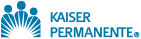 Pay by Phone(844) 524-7370Have on hand your account number, invoice number and the subscriber’s last name that is listed on the invoice.Pay OnlineGo to www.kp.org/paypremium to make your first premium payment. Registration is required.If you are a current member, go to www.kp.org/premiumbill using the secure payment portal. To pay online you will need your kp.org user ID and password.Pay by MailP.O. Box 7192
Pasadena CA 91109-7192 Follow the directions on your invoice.No Invoice Received? (844) 524-7370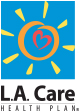 Pay by Phone(855) 270-2327
TTY: (855) 576-1620. Have your case number or Social Security number available.Pay OnlineGo to www.lacarecovered.org/for-members/sign-in.Have your case number and invoice number available.Pay by MailL.A. Care Health Plan, L.A. Care Covered 
P.O. Box 2168 
Omaha, NE 68103 Add your case number to payment.Pay in PersonRequest a PayNearMe barcode online through L.A. Care Connect or by calling member services at (855) 270-2327 (TTY: 711). Use it to pay with cash at 7-Eleven, ACE Cash Express, Family Dollar and CVS.No Invoice Received? (855) 270-2327 
TTY: (855) 576-1620 Have your case number or Social Security number available.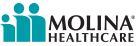 Pay by Phone(888) 858-2150Have your Covered California ID or Social Security number ready.Pay OnlineFor first-time payment: log into your CoveredCA.com account and follow the payment instructions.To make your monthly payment online, visit https://billpay.molinahealthcare.com.Pay by MailP.O. Box 7010 
Pasadena, CA 91109-7010 Add your case number to payment.No Invoice Received? (888) 858-2150Have your Covered California ID or Social Security number available.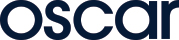 Pay by Phone(855) 672-2755Have your subscriber ID or Social Security number ready.Pay OnlineFor first-time payment: log into your CoveredCA.com account and follow the payment instructions.If you are a current member, go to https://www.hioscar.com/. Log in as a member and click "Pay My Bill."Pay by MailPlease refer to the information found on the payment letter.No Invoice Received? (855) 672-2755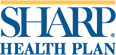 Pay by Phone(800) 359-2002Have your Sharp Health Plan member ID or Social Security number available.Pay OnlineGo to https://www.sharphealthplanpayment.com/PP.Pay by MailP.O. Box 57248 
Los Angeles, CA 90074-7248 Add your case number to payment.No Invoice Received? (800) 359-2002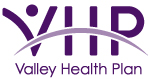 Pay OnlineVisit http://www.valleyhealthplan.org/Pages/paybill.aspx.Pay by MailLos Angeles Lockbox 
County of Santa Clara 
P.O. Box 740300 
Los Angeles, CA 90074-0300 Valley Health Plan only accepts money orders and checks. Follow the directions on your invoice.No Invoice Received? (888) 421-8444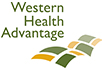 Pay by Phone(888) 442-2206Have your WHA ID number or Social Security number available.Pay OnlineFor first-time payment: log into your CoveredCA.com account and follow the payment instructions.Pay by MailWHA, DEPT 34668 
P.O. Box 39000 
San Francisco, CA 94139 No Invoice Received?(888) 442-2206Have your WHA ID number or Social Security number available.Family Dental PlansClick on your plan, below, for specific payment options.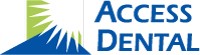 Pay by Phone(844) 561-5600Pay Onlinewww.premierlife.com/paymentsPay by MailPlease note your Member ID number on your check and send your payment to:Access Dental Plan
PO BOX 603222
Charlotte, NC 28260- 3222 No Invoice Received?(844) 561-5600Pay by PhoneCall (800) 333-0912 and follow prompts to reach the payment option.Pay OnlineGo to www.anthem.com/ca and create a user ID and password in order to log in as a member. Then you can follow the prompts for “pay my bill.”Pay by MailAnthem Blue Cross Life and Health Insurance Company
P.O. Box 9051
Oxnard, CA 93031-9051No Invoice Received?Call (800) 333-0912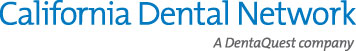 Pay by Phone(855) 425-4164Pay by MailCalifornia Dental Network
23291 Mill Creek Dr. Ste 100
Laguna Hills, CA 92653No Invoice Received(855) 425-4164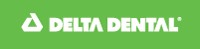 Dental Health Maintenance Organization (DHMO)Pay by Phone(800) 422-4234Pay Onlinehttp://deltadentalins.comPay by MailDelta Dental of California
c/o Delta Dental Insurance Company
P.O. Box 660138
Dallas, TX 75266-0138 No Invoice Received?http://deltadentalins.com or (800) 422-4234Dental Preferred Provider Organization (DPPO)Pay by Phone(800) 471-0236Pay Onlinehttp://deltadentalins.comPay by MailDelta Dental Insurance Company
P.O. Box 660138
Dallas, TX 75266-0138No Invoice Received?http://deltadentalins.com or (800) 471-0236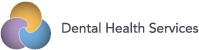 Pay by Phone(855) 495-0905Pay Onlinewww.dentalhealthservices.com/CAPay by MailDental Health Services — Exchange Department
3833 Atlantic Ave.
Long Beach, CA 90802No Invoice Received?(855) 495-0905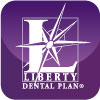 Pay by Phone(888) 844-3344Pay Onlinewww.libertydentalplan.com/CCPaymentPay by MailChecks should be made payable to LIBERTY Dental Plan. Submit money orders or checks to:LIBERTY Dental Plan of California 
File 1751
1801 W. Olympic Blvd
Pasadena CA 91199-1751 No Invoice Received?(888) 844-3344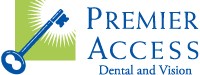 Pay by Phone(844) 561-5600Pay Onlinewww.premierlife.com/paymentsPay by MailPlease note your Member ID number on your check and send your payment to:Premier Access
PO BOX 603222
Charlotte, NC 28260- 3222
No Invoice Received?(844) 561-5600